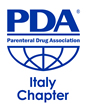 Caro socio,Siamo lieti di invitarti a partecipare gratuitamente l’11 dicembre all’evento che terremo a Milano presso l’Hotel Arcimboldi, Viale Sarca, 336.Ti chiediamo di indicarci la tua presenza in modo da organizzare nel migliore dei modi la serata.Indica con una X la tua presenza e poi invia via e-mail il file compilato a pda@pda-it.org: Il sottoscritto: ………………………………….. dell’azienda/ente ……………………………… parteciperà a Highlights PDA Parenterals e Assemblea generale e elezioni per il rinnovo delle cariche per il biennio 2015-2016								PDA Italy ChapterNB. L’evento e l’aperitivo sono gratuiti. La cena è offerta dal PDA Italy Chapter ai primi trenta che si iscriveranno17.00 – 17.30 Registrazione e benvenuto17.30 – 18.30 Highlights dal PDA Parenterals del 4-5 novembre tenutosi a Monaco. Obiettivo della Conferenza è quello di fornire una panoramica completa sugli sviluppi in corso nel mondo del Parenteral Manufacturing.  18.30 – 19.30 Votazione, spoglio ed elezione del comitato esecutivo 19.30 – 22.00 Aperitivo e Cena sociale